Škola: OŠ Gornje JesenjeIme i prezime učitelja: Alexandra KrklecIme i prezime ravnatelja škole: Radovan CesarecUnterrichtsentwurf Nastavna jedinica: Tag des Planeten Erde- projektNadnevak održavanja nastavnog sata: 24.4.2023.Razred i školski sat: 4. razred (1. strani jezik)AusgangslageKenntnisse: Imenuju različite vrste otpada. Opisuju postupak izrade djela od otpada.Fertigkeiten: Razumiju kratke i vrlo jednostavne tekstove na temu izrade predmeta od otpada pri slušanju i čitanju.Unterrichtsziele (Grobziele)Kenntnisse: 	 Imenuju različite spremnike za razvrstavanje otpada. Imenuju ugrožene vrste životinja.Fertigkeiten: 	 Razumiju kratke i vrlo jednostavne tekstove na temu onečišćenja okoliša i njegove zaštite pri slušanju i čitanju.    Govore vrlo kratke i vrlo jednostavne tekstove na temu onečišćenja okoliša i njegove zaštite.Einführung (Vorentlastung, Motivation)2. Präsentation, Semantisierung und Üben5. SchlussteilPrilozi:pjesmaWIR SIND KINDER DIESER ERDE- Mi smo djeca ove ZemljeWir sind Kinder dieser Erde die genug für alle hat sie zu schützen, das versprech' ich Alles andere wär' VerratHoch oben im kalten Norden Lebt der Eisbär fragt sich bang was ist aus dem Pol geworden leb' ich hier noch wirklich langAuch im Süden und den Tropen leben Affen, Antilopen jedes Tier dort fragt sich bang ohne Bäume? geht das noch lang?Wir sind Kinder dieser Erde die genug für alle hat sie zu schützen, das versprech' ich Alles andere wär' VerratUnd der Mensch in allen Breiten fragt sich bang in diesen Zeiten was ist los mit uns'rem Klima bislang ging's doch wirklich primaWir sind Kinder dieser Erde die genug für alle hat sie zu schützen, das versprech' ich Alles andere wär' VerratWALD - WASSER - FRISCHE LUFT https://drive.google.com/file/d/1mKuIy06Vv_OxA0srJETPY_nDYplbwfQ_/view?usp=share_linkpjesma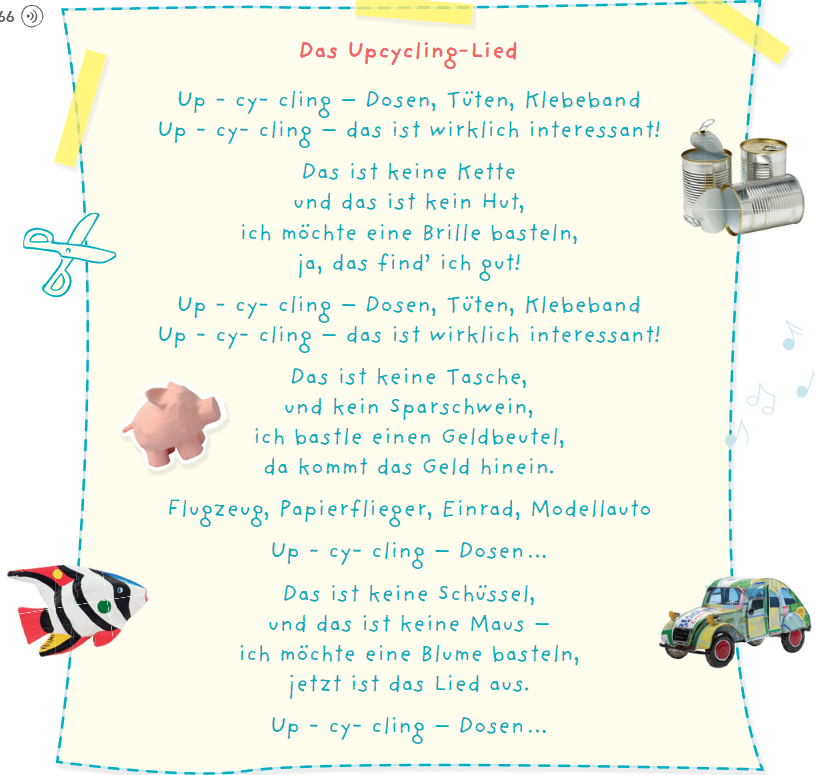 https://drive.google.com/file/d/1C9HFtg1HQnvQiRkKNvtKI0SH32P4URVd/view?usp=share_link3.Vježba povezivanja parova (nazivi različitih vrsta otpada sa slikama)https://learningapps.org/view301679104.Vježba raspoređivanja po grupama (nazivi različitih vrsta otpada u pravi spremnik)https://learningapps.org/view301690055.Vježba puzzle (rečenice uz odgovarajuću sliku)https://learningapps.org/view301695896.Postavljanje zagonetki uz izložbu radovahttps://drive.google.com/file/d/1FBDL8t9igmbe_zSXoDL16Bn0frv_IgKx/view?usp=share_linkZeitLernzielLernaktivitäten SozialformMedien/Hilfsmittel / Übungs-materialAktivitäten des Lehrers10 min.Učenici proizvode i razumiju tekstove na temu onečišćenja okoliša i njegove zaštite.Učenici pjevaju pjesme „Wir sind Kinder dieser Erde“ i „Upcycling- Lied“ uz izvođenje pokreta. Učenici samostalno izvode ritamsku pratnju s izrađenim instrumentima (prilozi 1 i 2).PlenumSintesajzerSamostalno izrađeni instrumenti od predmeta (šuškalice)Učiteljica glazbene kulture prati ih na sintesajzeru.Učiteljica ih podsjeća na pokazivanje pokreta.ZeitLernzielLernaktivitäten SozialformMedien/Hilfsmittel / Übungs-materialAktivitäten der Lehrerin25 min.Učenici povezuju slike s nazivima vrsta otpada.Učenici razvrstavaju nazive vrste otpada u odgovarajuće spremnike.Učenici pridružuju slikama predmeta odgovarajuće rečenice.U igri Escape room igri učenici skeniraju kod izvješen na ulazu škole te otvaraju digitalnu vježbu povezivanja naziva vrsta otpada sa slikama (prilog 3). Učenici na temelju rješenja pronalaze druga vrata s novim QR kodom za digitalnu vježbu raspoređivanja naziva različitih vrsta otpada u pravi spremnik (prilog 4).Ponovno na temelju novog rješenja pronalaze put do novog QR koda s digitalnom vježbom puzzle u kojoj traže rečenice koje pripadaju odgovarajućoj slici (prilog 5).Na temelju tog rješenja najbrža skupina otkriva cilj, a to je kutak za sjedenje ispred zbornice gdje ih čekaju diplome pod nazivom „Die besten Umweltschützer/ Najbolji čuvari okoliša“.Rad u skupinamaTableti, mobiteli/ QR kodovi s digitalnim igramadiplomeUčiteljica pomaže kod tehničkih i jezičnih poteškoća te poziva učenike da se pridržavaju pravila ponašanja kod rada u skupinama i izvan učionice.ZeitLernzielLernaktivitätenSozialformMedien/Hilfsmittel / Übungs-materialAktivitäten der Lehrerin10 min.Učenici postavljaju zagonetke i odgovaraju na njih.Učenici procjenjuju svoj uspjeh.Učenici uz izložbu svojih uradaka izrađenih od otpada postavljaju drugima zagonetke, dobivaju odgovore te ih potvrđuju ili poriču (prilog 6).Učenici izražavaju svoje mišljenje o igri u skupinama i koliko su bili uspješni u rješavanju vježbi. plenumIzložba uradaka izrađenih od otpadaUčiteljica po potrebi pomaže učenicima.Učiteljica postavlja učenicima pitanja vezana uz evaluaciju sata.